Novos manômetros de alta pressão qualificadoscomo os primeiros de acordo com DIN 16001Iperó, Novembro 2017. A WIKA lançou uma nova geração de manômetros de alta pressão. Estes são os primeiros instrumentos deste tipo que foram construídos e qualificados em conformidade com a nova norma DIN 16001 para alta pressão.A marcação em conformidade com a DIN 16001 certifica que estes instrumentos de medição não resultam em risco para o operador, mesmo em situações críticas. Eles cumprem os critérios padrão da categoria "S3" (manômetros seguros com frente sólida).Com os novos manômetros, o operador tem uma solução combinada para cada aplicação de alta pressão. O modelo PG23HP-P possui faixas de medição de até 6.000 bar e uma alta classe de exatidão de 0,6 %. Sua estabilidade do ciclo de carga está claramente acima dos requisitos padrão e é mantida mesmo com perfis de pressão dinâmicos. A versão PG23HP-S foi desenvolvida para baixos requisitos de medição e exatidão.Número de caracteres: 816Palavra chave: PG23HP-P/-SWIKA do Brasil Indústria e Comércio Ltda.Av. Ursula Wiegand, 0318560-000 Iperó, SP BrasilTel. +55 15 3459-9700Fax +55 15 3266-1169vendas@wika.com.brwww.wika.com.brFoto corporativa WIKA:Manômetro de alta pressão PG23HP-P e PG23HP-S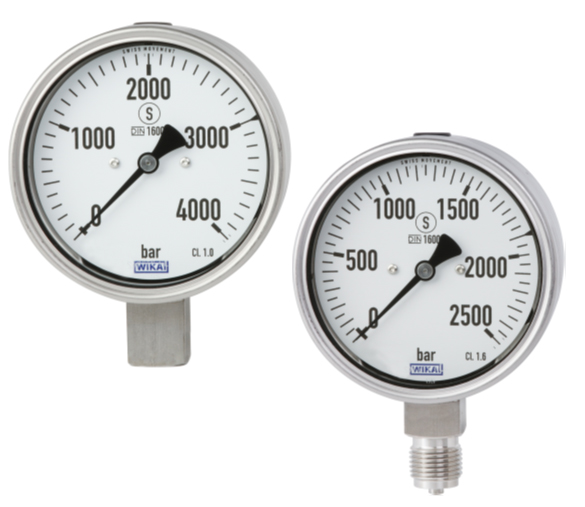 Editado por:WIKA do Brasil Indústria e Comércio Ltda.Thaís Mota e Rodrigo LeiteMarketing ServicesAv. Ursula Wiegand, 0318560-000 Iperó, SP BrasilTel. +55 15 3459-9765/9724Fax +55 15 3266-1169thais.mota@wika.com.brwww.wika.com.brWIKA press release 14/2017